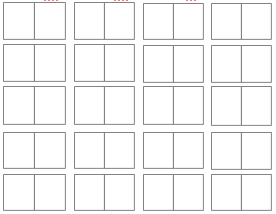 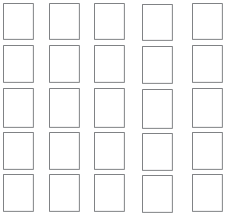 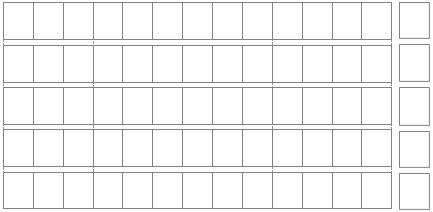 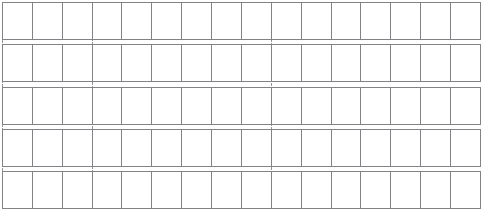 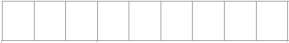 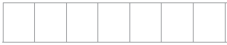 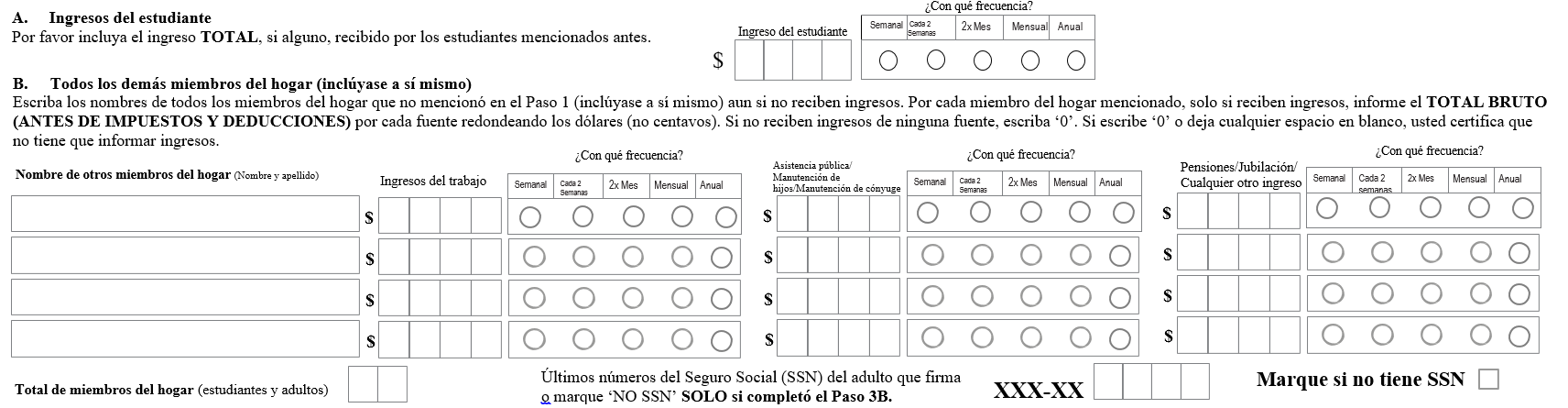 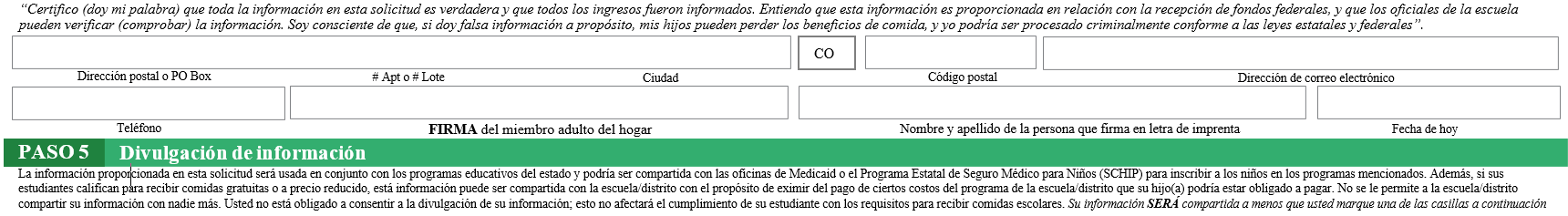 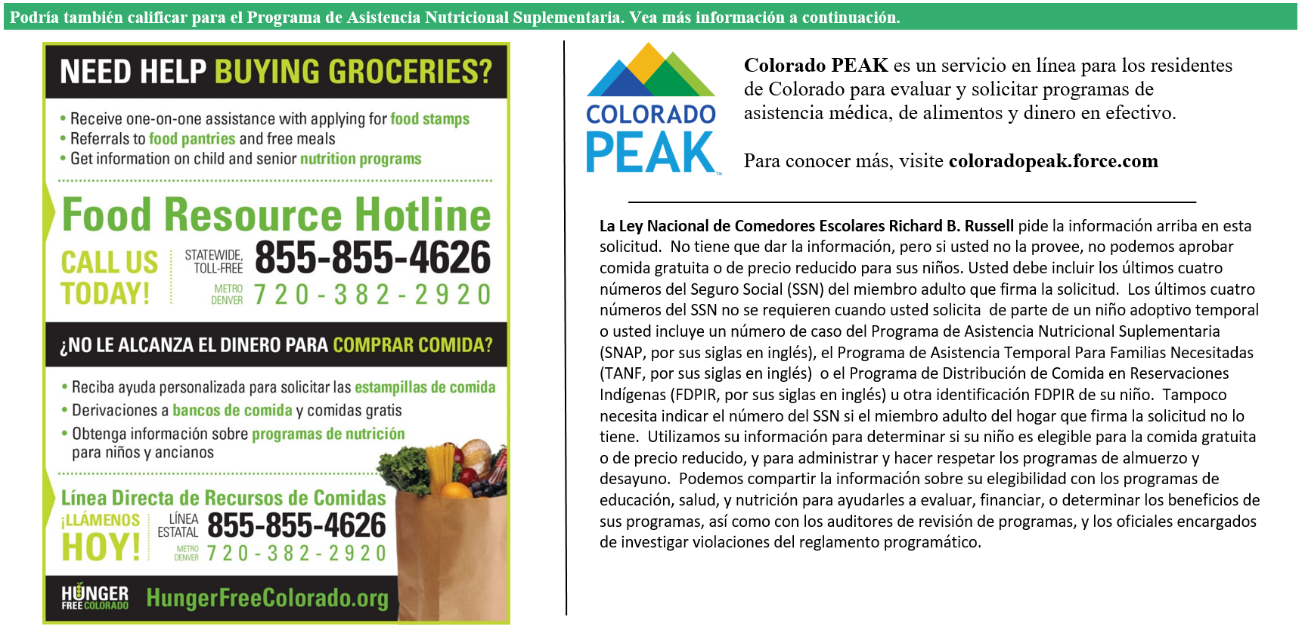 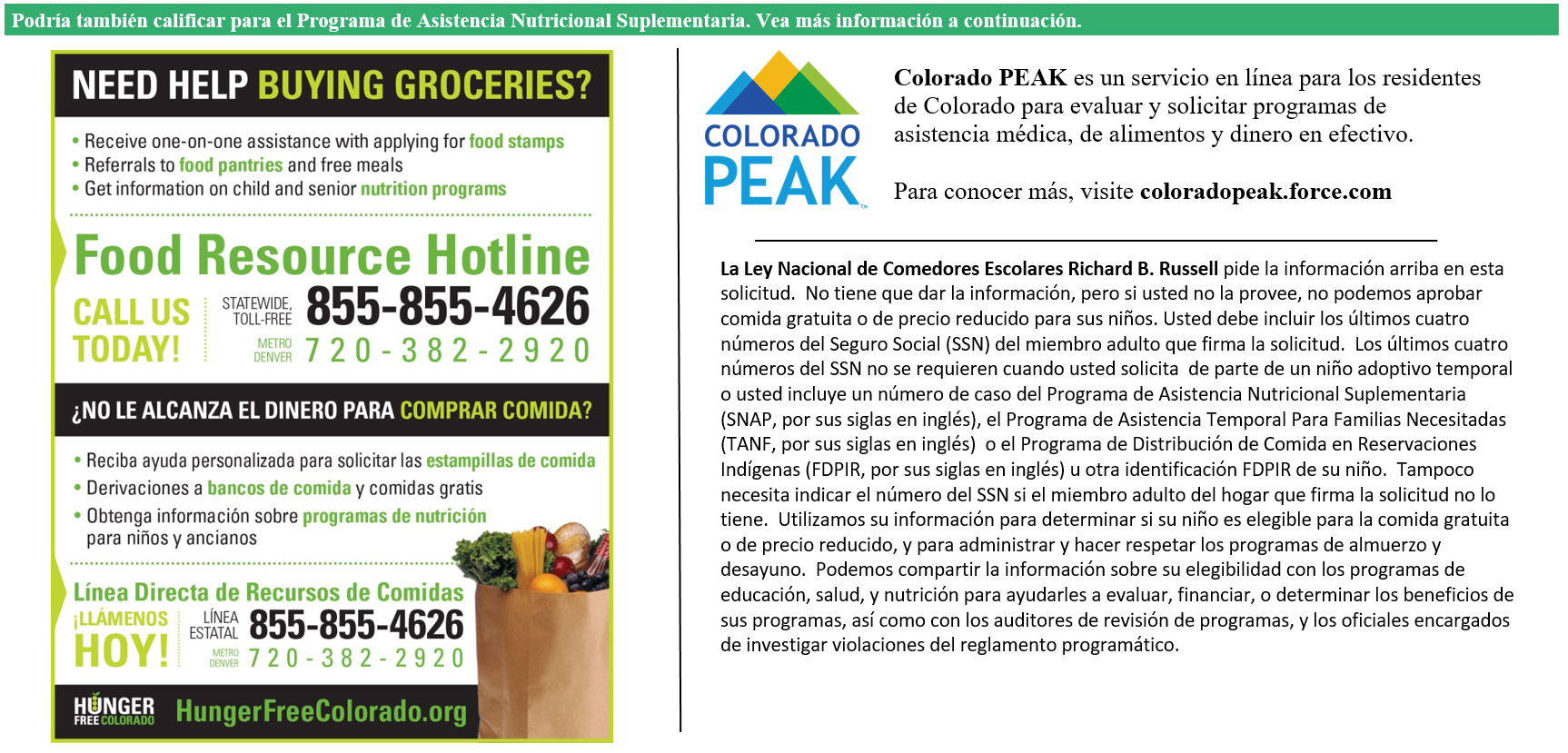 NO ESCRIBA DEBAJO DE ESTA LÍNEA. SOLO PARA USO DEL DISTRITONO ESCRIBA DEBAJO DE ESTA LÍNEA. SOLO PARA USO DEL DISTRITOAnnual Income Conversion: Weekly x 52; Bi-Weekly x 26; 2 Times per Month x 24; Monthly x 12Annual Income Conversion: Weekly x 52; Bi-Weekly x 26; 2 Times per Month x 24; Monthly x 12Application Type: Total Household Income: $ 		Household Size:_ 	Household Income Frequency -  Weekly  Bi-Weekly  2x/Month Monthly AnnuallyCategorical Eligibility - SNAP FDPIR TANF FosterHomeless/Migrant/Runaway/Head StartApplication Status:Approved - Free	ReducedDenied - Over Income Guidelines Incomplete/Missing: 	 Notes: 	Determining Official Signature:	Approval/Denial Date:	Notification Sent:Determining Official Signature:	Approval/Denial Date:	Notification Sent: